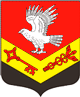 Муниципальное образование«ЗАНЕВСКОЕ ГОРОДСКОЕ ПОСЕЛЕНИЕ» Всеволожского муниципального района Ленинградской областиАДМИНИСТРАЦИЯ ПОСТАНОВЛЕНИЕ18.01.2022	№ 19д. ЗаневкаОб отмене постановлений администрации	В соответствии с Федеральными законами от 06.10.2003 № 131-ФЗ «Об общих принципах организации местного самоуправления в Российской Федерации», от 31.07.2020 N 248-ФЗ «О государственном контроле (надзоре) и муниципальном контроле в Российской Федерации», Уставом муниципального образования «Заневское городское поселение» Всеволожского муниципального района Ленинградской области, администрация муниципального образования «Заневское городское поселение» Всеволожского муниципального района Ленинградской области ПОСТАНОВЛЯЕТ: Признать утратившими силу следующие постановления администрации МО «Заневское городское поселение»:от 10.01.2018 № 5 «О назначении ответственного должностного лица за организацию взаимодействия органа муниципального жилищного контроля с органом  государственного жилищного надзора Ленинградской области и координацию вопросов, связанных с обеспечением согласованных действий органа государственного жилищного надзора Ленинградской области и органа муниципального жилищного контроля»;от 09.04.2018 № 188 «О назначении должностных лиц администрации муниципального образования «Заневское городское поселение» Всеволожского муниципального района Ленинградской области, являющихся муниципальными жилищными инспекторами»;от 01.06.2018 № 312 «О назначении должностного лица администрации МО «Заневское городское поселение» муниципальным инспектором по осуществлению муниципального земельного контроля на территории муниципального образования «Заневское городское поселение» Всеволожского муниципального района Ленинградской области»;от 29.03.2021 № 258 «О назначении должностных лиц администрации МО «Заневское городское поселение» муниципальными инспекторами по осуществлению муниципального земельного контроля на территории муниципального образования «Заневское городское поселение» Всеволожского муниципального района Ленинградской области»;от 29.03.2021 № 259 «О назначении ответственных должностных лиц администрации МО «Заневское городское поселение» за организацию взаимодействия органа муниципального земельного контроля с федеральными органами исполнительной власти, осуществляющими государственный земельный надзор»;от 29.03.2021 № 260 «О назначении должностных лиц администрации МО «Заневское городское поселение» по осуществлению муниципального контроля за использованием и охраной недр при добыче общераспространенных полезных ископаемых, а также при строительстве подземных сооружений, не связанных с добычей полезных ископаемых, на территории муниципального образования  «Заневское городское поселение» Всеволожского муниципального района Ленинградской области»;от 04.08.2021 № 682 «О назначении должностных лиц администрации МО «Заневское городское поселение» по осуществлению муниципального контроля за соблюдением Правил благоустройства и санитарного содержания территории МО «Заневское городское поселение».2.	Настоящее постановление подлежит официальному опубликованию в газете «Заневский вестник» и размещению на официальном сайте муниципального образования www.zanevkaorg.ru.3.	Настоящее постановление вступает в силу после его подписания.4.	Контроль за исполнением настоящего постановления возложить на заместителя главы администрации Гречица В.В.Глава администрации								А.В. Гердий